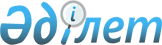 "Азаматтарды әскери-техникалық және басқа да әскери мамандықтар бойынша даярлау" мемлекеттік көрсетілетін қызмет регламентін бекіту туралы" Қазақстан Республикасы Қорғаныс министрінің 2016 жылғы 24 ақпандағы № 86 бұйрығының күші жойылды деп тану туралыҚазақстан Республикасы Қорғаныс министрінің 2018 жылғы 8 қаңтардағы № 8 бұйрығы. Қазақстан Республикасының Әділет министрлігінде 2018 жылғы 22 қаңтарда № 16257 болып тіркелді
       "Құқықтық актілер туралы" 2016 жылғы 6 ақпандағы Қазақстан Республикасының Заңы 27-бабының  1-тармағына сәйкес БҰЙЫРАМЫН: 
      1. "Азаматтарды әскери-техникалық және басқа да әскери мамандықтар бойынша даярлау" мемлекеттік көрсетілетін қызмет регламентін бекіту туралы" Қазақстан Республикасы Қорғаныс министрінің 2016 жылғы 24 ақпандағы № 86 бұйрығының (Нормативтік құқықтық актілерді мемлекеттік тіркеу тізілімінде № 13540 болып тіркелген, 2016 жылғы 1 сәуірде "Әділет" ақпараттық-құқықтық жүйесінде жарияланған) күші жойылды деп танылсын.
      2. Қазақстан Республикасы Қарулы Күштері Бас штабының Ұйымдастыру-жұмылдыру жұмыстары департаменті Қазақстан Республикасының заңнамасында белгіленген тәртіппен:
      1) осы бұйрықты Қазақстан Республикасының Әділет министрлігінде мемлекеттік тіркеуді;
      2) осы бұйрықтың көшірмесін мемлекеттік тіркелген күннен бастап күнтізбелік он күн ішінде қағаз және электрондық түрде қазақ және орыс тілдерінде Қазақстан Республикасының нормативтiк құқықтық актiлерінің эталондық бақылау банкiнде ресми жариялау және оған енгізу үшін "Республикалық құқықтық ақпарат орталығы" шаруашылық жүргізу құқығындағы республикалық мемлекеттік кәсіпорнына жолдауды;
      3) осы бұйрықты Қазақстан Республикасы Қорғаныс министрлігінің интернет-ресурсында орналастыруды;
      4) мемлекеттік тіркелген күннен бастап күнтізбелік он күн ішінде осы тармақтың 1), 2) және 3) тармақшаларында көзделген іс-шаралардың орындалуы туралы мәліметтерді Қазақстан Республикасы Қорғаныс министрлігінің Заң департаментіне жолдауды қамтамасыз етсін.
      3. Осы бұйрықтың орындалуын бақылау Қорғаныс министрінің бірінші орынбасары – Қазақстан Республикасы Қарулы Күштері Бас штабының бастығына жүктелсін.
      4. Осы бұйрық лауазымды адамдарға, оларға қатысты бөлігінде жеткізілсін.
      5. Осы бұйрық алғашқы ресми жарияланған күнінен кейін күнтізбелік он күн өткен соң қолданысқа енгізіледі.
					© 2012. Қазақстан Республикасы Әділет министрлігінің «Қазақстан Республикасының Заңнама және құқықтық ақпарат институты» ШЖҚ РМК
				
      Қазақстан Республикасының 
Қорғаныс министрі
генерал-полковник 

С. Жасұзақов
